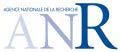 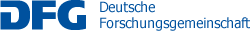 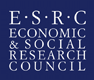 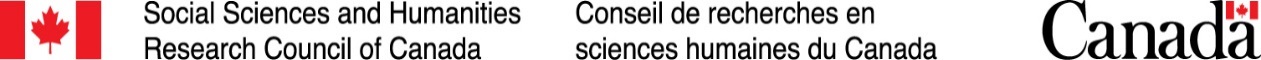 Open Research Area (ORA) for the Social SciencesANR-DFG-ESRC-SSHRSixth Call for Proposals 2019/2020Je-S checklist for ApplicantsSupplementary advice for applicantsVersion: May 2019
This document is provided to aid the applicant in completing their outline and full proposal submissions in Je-S. Please refer to detailed instructions in the Call Specification and Je-S Guidance for Applicants on how to complete the information required for ORA 6 funding.   This checklist should not be submitted with your proposal. **Important note: Please note that these steps do not apply to submissions from self-registered organizations, as the PI will submit their application directly to ESRC.Have I read all of the available guidance and call specification documents?    Have I read all of the available guidance and call specification documents?    Have I read all of the available guidance and call specification documents?    Call requirements checksCall requirements checksCall requirements checksIs the proposal for an integrated project by researchers from at least three of the four participating countries (Canada, Germany, France and UK)?Is the proposal for an integrated project by researchers from at least three of the four participating countries (Canada, Germany, France and UK)?Is the proposal for an integrated project by researchers from at least three of the four participating countries (Canada, Germany, France and UK)?Is the focus of the project in an area of social science and does it meet the eligibility requirements of the relevant participating countries?Is the focus of the project in an area of social science and does it meet the eligibility requirements of the relevant participating countries?Is the focus of the project in an area of social science and does it meet the eligibility requirements of the relevant participating countries?Have I included details of all partners (including, where relevant, scientists from countries not participating in ORA and non-academic partners) involved in the project and identified their funding brought to the project? Have I included details of all partners (including, where relevant, scientists from countries not participating in ORA and non-academic partners) involved in the project and identified their funding brought to the project? Have I included details of all partners (including, where relevant, scientists from countries not participating in ORA and non-academic partners) involved in the project and identified their funding brought to the project? If inter/multi-disciplinary, does the social science element represent at least 50 per cent of the project?                                                                                                         If inter/multi-disciplinary, does the social science element represent at least 50 per cent of the project?                                                                                                         If inter/multi-disciplinary, does the social science element represent at least 50 per cent of the project?                                                                                                         Is the duration and cost value of the proposal in line with the requirements of this call and the specific conditions of participating countries?                                                                                         Is the duration and cost value of the proposal in line with the requirements of this call and the specific conditions of participating countries?                                                                                         Is the duration and cost value of the proposal in line with the requirements of this call and the specific conditions of participating countries?                                                                                         Have all other requirements of the call, including the review and assessment criteria, been considered in developing the proposal?      Have all other requirements of the call, including the review and assessment criteria, been considered in developing the proposal?      Have all other requirements of the call, including the review and assessment criteria, been considered in developing the proposal?      Technical proposal checksTechnical proposal checksTechnical proposal checksIs the submitting Principal Investigator (Main Applicant) registered with Je-S?Is the submitting Principal Investigator (Main Applicant) registered with Je-S?Is the submitting Principal Investigator (Main Applicant) registered with Je-S?Is my application being submitted to the correct call in Je-S:‘ORA 6 Call 2019 Stage 1 Outline’ and ‘ORA 6 Call 2019 Stage 2 Full’?                    Is my application being submitted to the correct call in Je-S:‘ORA 6 Call 2019 Stage 1 Outline’ and ‘ORA 6 Call 2019 Stage 2 Full’?                    Is my application being submitted to the correct call in Je-S:‘ORA 6 Call 2019 Stage 1 Outline’ and ‘ORA 6 Call 2019 Stage 2 Full’?                    Are all project participants involved in only ONE proposal, in any capacity (PI, Co-I, team member)?Are all project participants involved in only ONE proposal, in any capacity (PI, Co-I, team member)?Are all project participants involved in only ONE proposal, in any capacity (PI, Co-I, team member)?Is my individual time commitment (on all ESRC grants) and that of anyCo-investigators equal to, or less than, 37.5 hours per week?	                                  Is my individual time commitment (on all ESRC grants) and that of anyCo-investigators equal to, or less than, 37.5 hours per week?	                                  Is my individual time commitment (on all ESRC grants) and that of anyCo-investigators equal to, or less than, 37.5 hours per week?	                                  Are all project participants listed correctly for all contributing countries?Are all project participants listed correctly for all contributing countries?Are all project participants listed correctly for all contributing countries?Is my proposed start date on or after October 2020?	                                  Is my proposed start date on or after October 2020?	                                  Is my proposed start date on or after October 2020?	                                  Have the ethical considerations of the project been addressed?Have the ethical considerations of the project been addressed?Have the ethical considerations of the project been addressed?Are there any project partners? If yes, has a letter of support been uploaded for each partner providing a cash/in-kind contribution?	Are there any project partners? If yes, has a letter of support been uploaded for each partner providing a cash/in-kind contribution?	Are there any project partners? If yes, has a letter of support been uploaded for each partner providing a cash/in-kind contribution?	Costing checksCosting checksCosting checksHave all costs been entered correctly and marked against the relevant funding organization? Have they been justified?Have all costs been entered correctly and marked against the relevant funding organization? Have they been justified?Have all costs been entered correctly and marked against the relevant funding organization? Have they been justified?Are the National Financial Forms filled out per country for the funds requested, and:Uploaded as separate documents in Je-S for ANR*, ESRC and SSHRC (if applicable)?*Important note: French applicants must first submit financial information to the ANR submission system and generate a PDF version to be uploaded in Je-S at the Full proposal stage. Both submissions to ANR and Je-S are mandatory.Are the National Financial Forms filled out per country for the funds requested, and:Uploaded as separate documents in Je-S for ANR*, ESRC and SSHRC (if applicable)?*Important note: French applicants must first submit financial information to the ANR submission system and generate a PDF version to be uploaded in Je-S at the Full proposal stage. Both submissions to ANR and Je-S are mandatory.Are the National Financial Forms filled out per country for the funds requested, and:Uploaded as separate documents in Je-S for ANR*, ESRC and SSHRC (if applicable)?*Important note: French applicants must first submit financial information to the ANR submission system and generate a PDF version to be uploaded in Je-S at the Full proposal stage. Both submissions to ANR and Je-S are mandatory.Attachments checksAttachments checksAttachments checksDo I need to complete a Data Management Plan? (if required, two sides of A4)	Do I need to complete a Summary of Japanese Proposal? (if required, one side of A4)Do I need to complete a Data Management Plan? (if required, two sides of A4)	Do I need to complete a Summary of Japanese Proposal? (if required, one side of A4)Do I need to complete a Data Management Plan? (if required, two sides of A4)	Do I need to complete a Summary of Japanese Proposal? (if required, one side of A4)Have all of the relevant attachments been uploaded and formatted correctly?Have all of the relevant attachments been uploaded and formatted correctly?Have all of the relevant attachments been uploaded and formatted correctly?All attachments should, preferably, be submitted as PDFs. Are all attachments in a minimum font size 11 and have two cm margins on all sides?Mandatory attachments for Outline Stage 1 proposal                        All attachments should, preferably, be submitted as PDFs. Are all attachments in a minimum font size 11 and have two cm margins on all sides?Mandatory attachments for Outline Stage 1 proposal                        All attachments should, preferably, be submitted as PDFs. Are all attachments in a minimum font size 11 and have two cm margins on all sides?Mandatory attachments for Outline Stage 1 proposal                        Case for Support (four sides of A4) CVs for all named applicants (two sides of A4 each)   	Case for Support (four sides of A4) CVs for all named applicants (two sides of A4 each)   	Project Participants (no page limit)Project Participants (no page limit)Total budget and a short summary of costs (no page limit)Total budget and a short summary of costs (no page limit)List of publications/Bibliography [if applicable] (two sides of A4)List of publications/Bibliography [if applicable] (two sides of A4)Former submissions and resubmissions form [if applicable] (two sides of A4)Former submissions and resubmissions form [if applicable] (two sides of A4)Summary of Japanese Proposal [if applicable] (one side of A4)Summary of Japanese Proposal [if applicable] (one side of A4)Mandatory attachments for Full Proposal Stage 2 proposal                      Mandatory attachments for Full Proposal Stage 2 proposal                      Mandatory attachments for Full Proposal Stage 2 proposal                      Case for Support (ten sides of A4) 	Case for Support (ten sides of A4) 	Justification of Resources (three sides of A4, one side per country involved)Justification of Resources (three sides of A4, one side per country involved)CVs for all named applicants (two sides of A4 each)   CVs for all named applicants (two sides of A4 each)   Final/Interim progress reports [if applicable] (two sides of A4)Final/Interim progress reports [if applicable] (two sides of A4) Data Management Plan [if applicable] (two sides of A4)  Data Management Plan [if applicable] (two sides of A4)            Project timetable/Workplan (one side of A4)           Project timetable/Workplan (one side of A4)Project Participants (no page limit)Project Participants (no page limit)Total budget and a short summary of costs (no page limit)Total budget and a short summary of costs (no page limit)National Financial Forms [if applicable] (no page limit)National Financial Forms [if applicable] (no page limit)List of publications/Bibliography [if applicable] (two sides of A4)      List of publications/Bibliography [if applicable] (two sides of A4)      Letters of support [if applicable] (one side of A4 each)Letters of support [if applicable] (one side of A4 each)Summary of Japanese Proposal [if applicable] (one side of A4)Summary of Japanese Proposal [if applicable] (one side of A4)Submission checksSubmission checksSubmission checksAre all sections of the Je-S Outline and Full proposals complete, are the relevant attachments uploaded and has it been validated?Are all sections of the Je-S Outline and Full proposals complete, are the relevant attachments uploaded and has it been validated?Are all sections of the Je-S Outline and Full proposals complete, are the relevant attachments uploaded and has it been validated?Have I submitted the Je-S form to my institution’s submitter pool in good time?*      Have I submitted the Je-S form to my institution’s submitter pool in good time?*      Have I submitted the Je-S form to my institution’s submitter pool in good time?*      Has my application been approved and submitted to the ESRC by my institution in good time?**Has my application been approved and submitted to the ESRC by my institution in good time?**Has my application been approved and submitted to the ESRC by my institution in good time?**